Use a scientific calculator efficiently and apply appropriate checks of accuracyUse text BookUse current units of mass, length, area, volume and capacity and convert between units7.5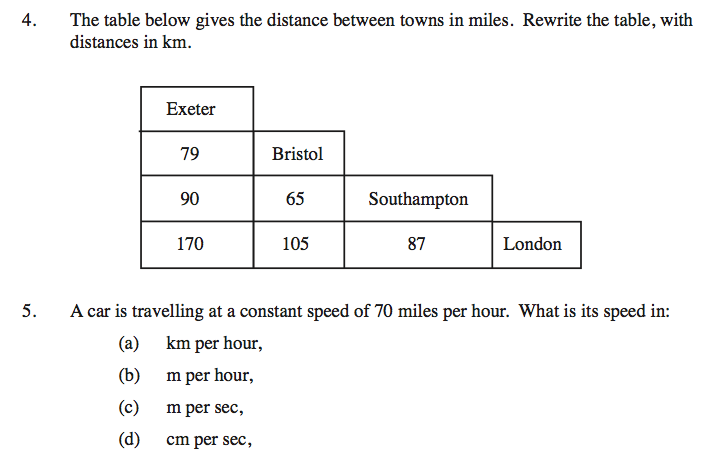 Calculate times in terms of 24-hour and 12-hour clock; read clocks, dials and timetables8.1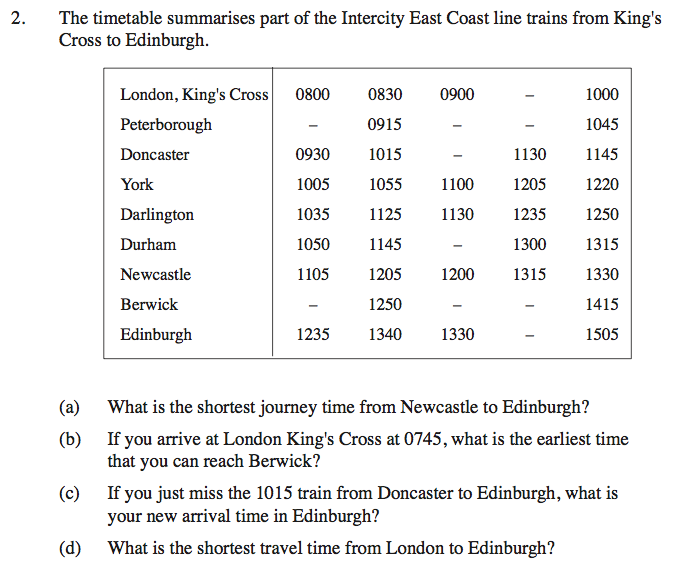 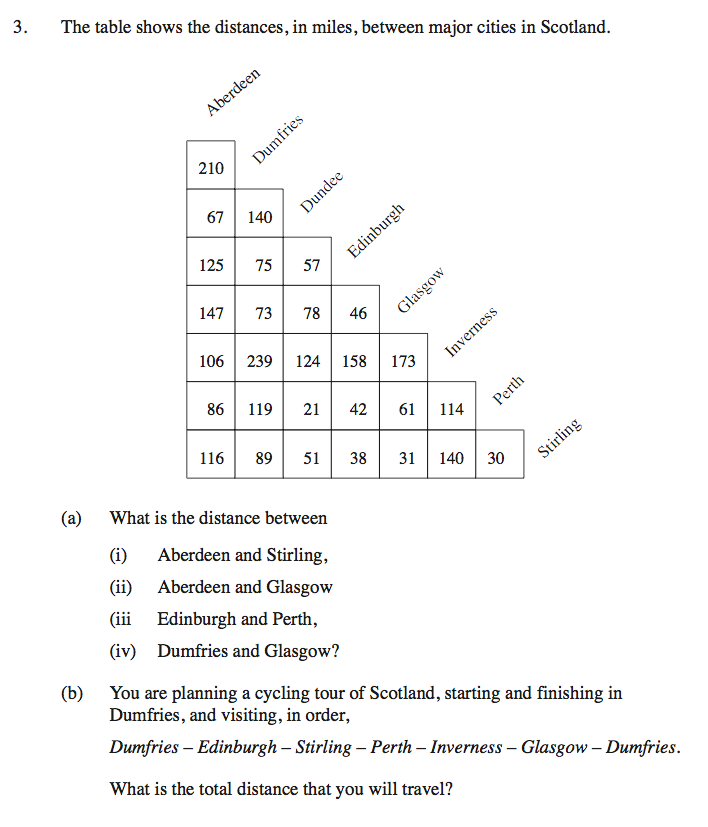 Divide a quantity into a ratio/Understand and use ideas and notation of ratio, direct and inverse proportion and measures of rate15.2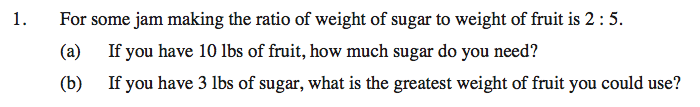 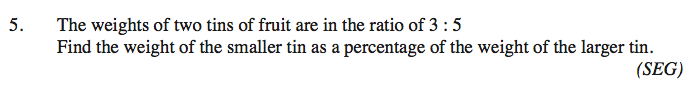 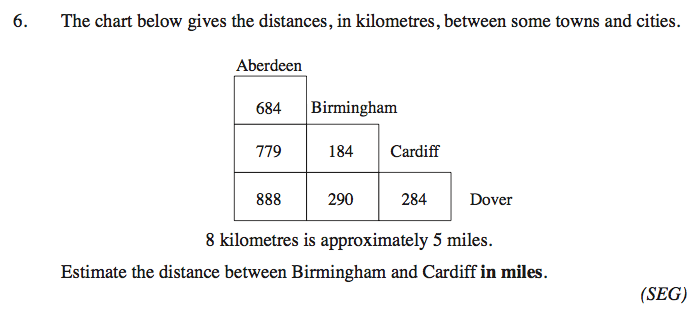 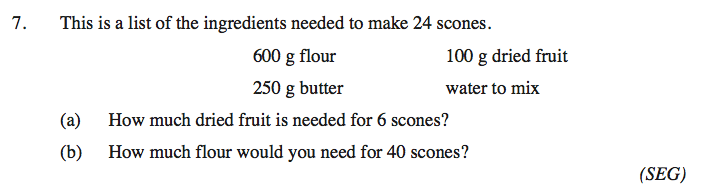 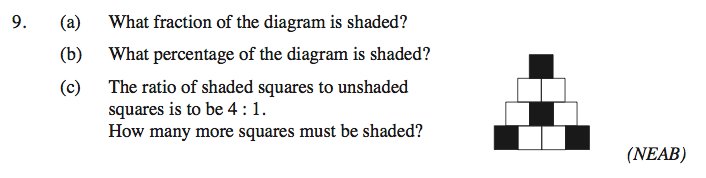 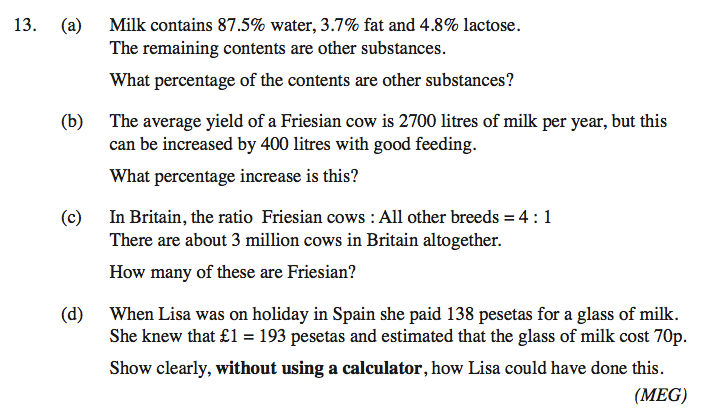 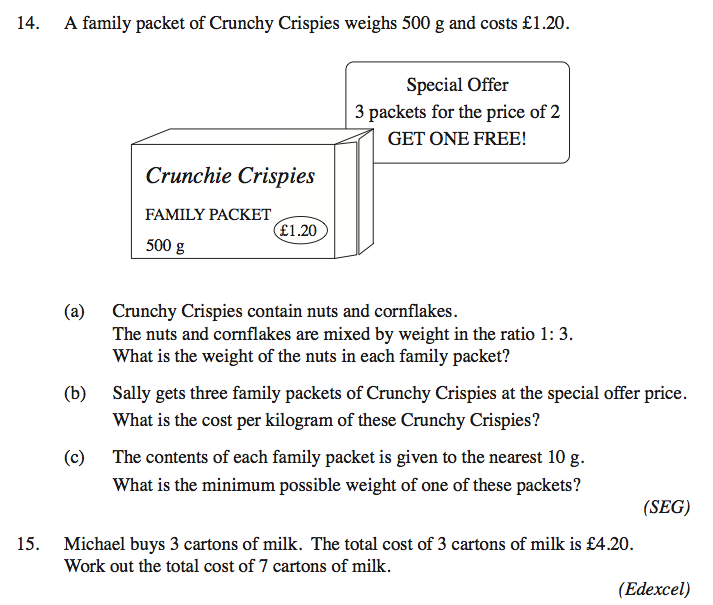 Use scales in practical situations15.3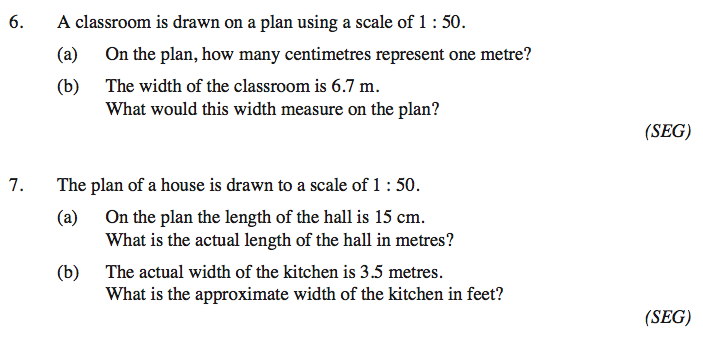 Express one quantity as a percentage of another11.3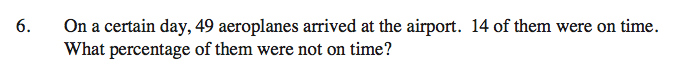 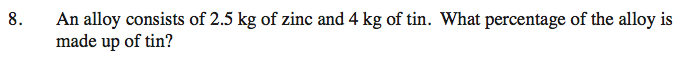 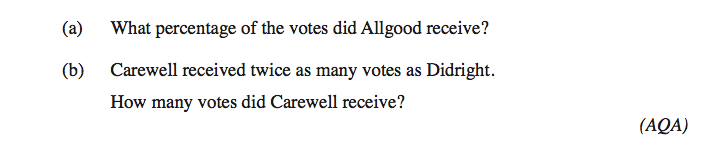 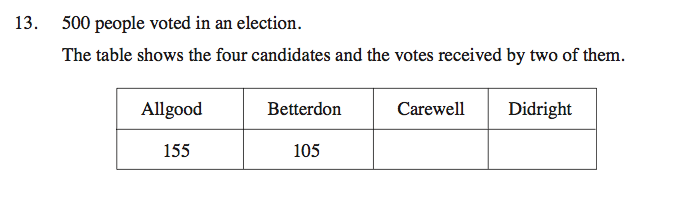 Carry out calculations involving reverse percentages11.9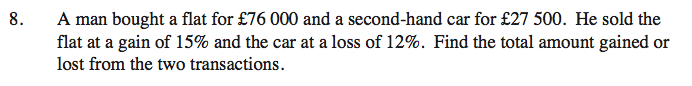 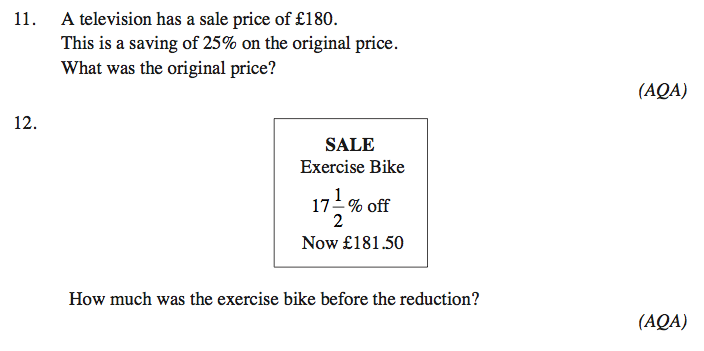 Calculate percentage increase and decrease11.5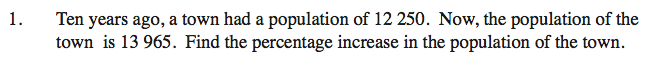 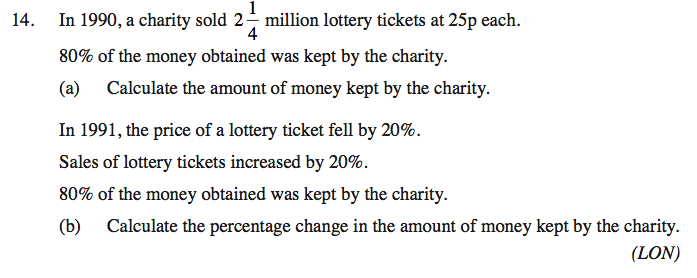 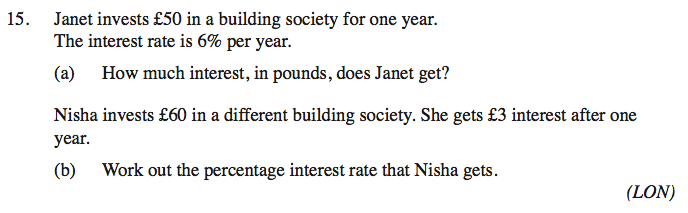 Calculate simple and compound interest11.8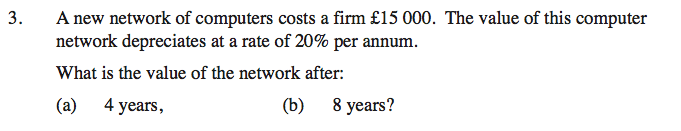 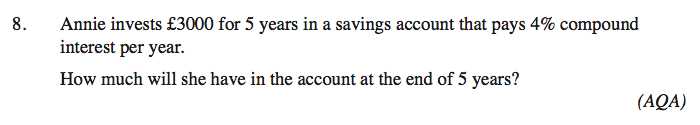 Use data to solve problems on personal and household finance involving earnings, discount, profit and loss.11.2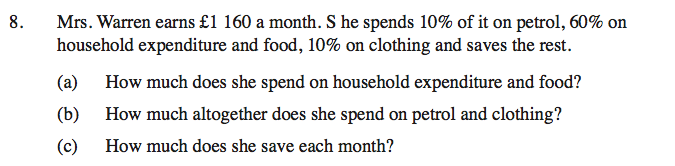 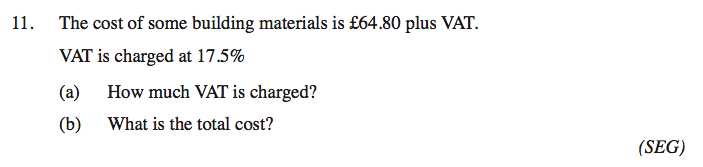 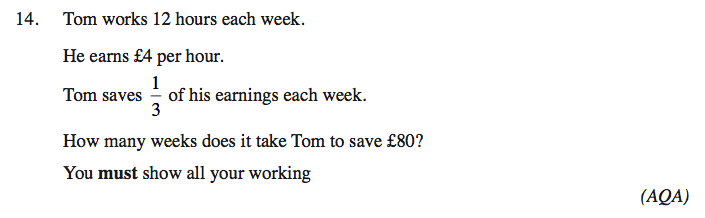 11.4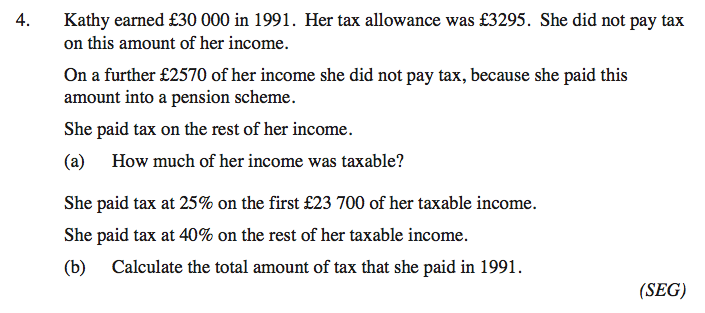 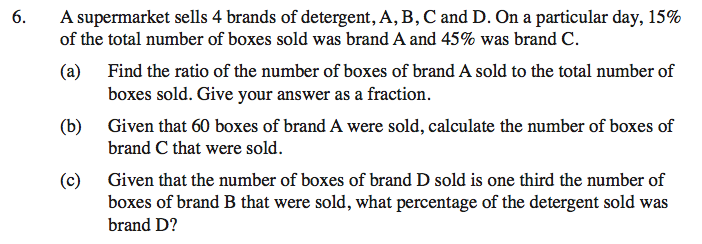 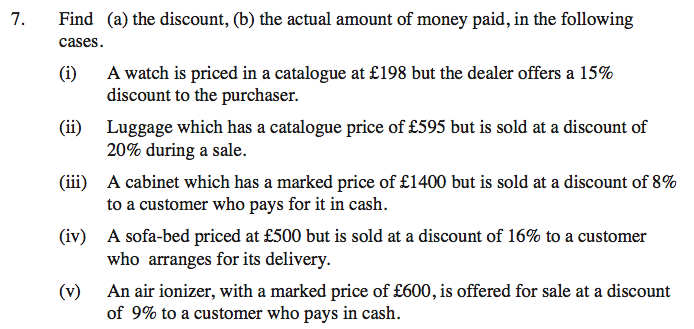 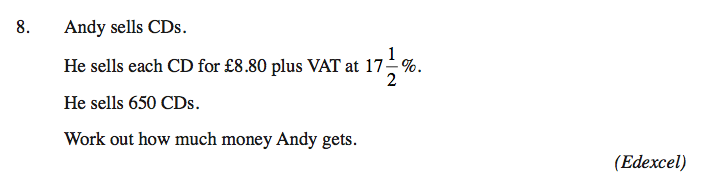 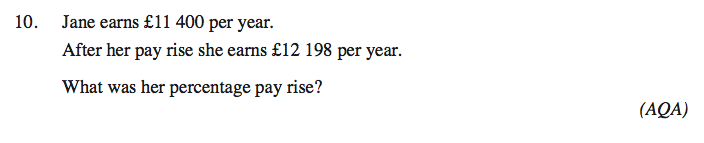 Calculate average speed – See text BookExpress direct and inverse variation in algebraic terms and use this to find unknown quantities15.5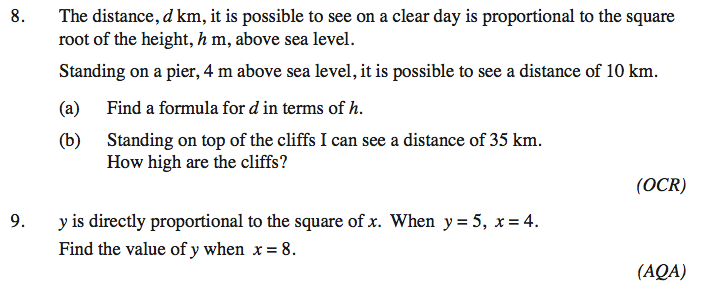 15.6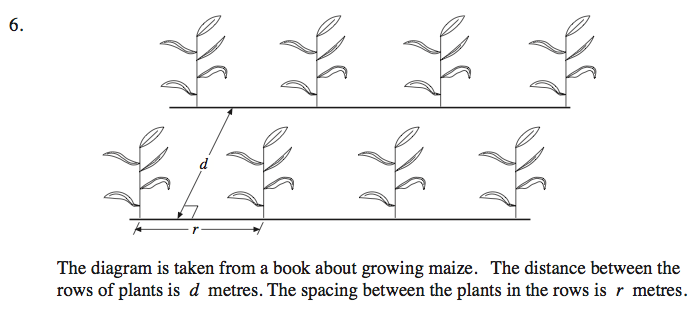 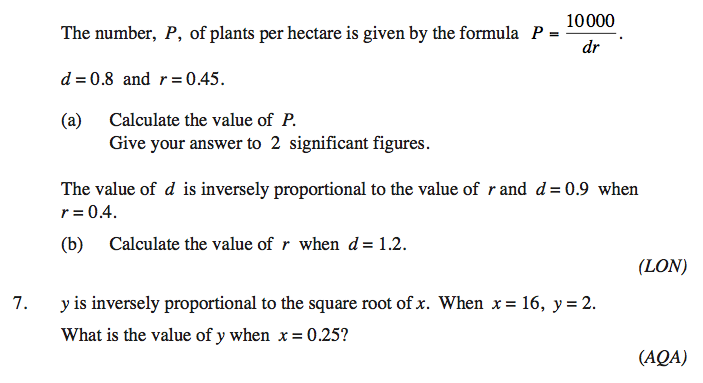 